Pracovný zošit č. 3Milý M.M.!Teším sa, že si taký usilovný a začínaš vypracovávať už tretí pracovný zošit. Dúfam, že Ti pomôže objaviť opäť niečo nové o Tvojom vzťahu k Pánu Ježišovi.On sa na dobrodružstvo s Tebou už veľmi teší. Dúfam, že aj Ty máš radosť z toho, že môžeš Pána Boha lepšie spoznať.Náš príbeh (a naša spoločná cesta) začínajú naberať obrátky, nuž poďme do toho!otec Andrej  Rozprávanie siedmeDeň u bobrov(Popros teraz pekne rodičov, aby ti prečítali nasledovný príbeh – najlepšie niekedy večer, keď všade vládne príjemná nálada po dobrej večeri a všetci máte čas a pohodu)Kým si chlapci šepkali, dievčatá pred nimi náhle zvolali „Ojoj!“ a zastavili sa.„Tá červienka!“ kričala Lucy nešťastne. „Tá červienka... odletela.“ Bola to pravda. Červienka im celkom zmizla z dohľadu.„Čo budeme teraz robiť?“ spýtal sa Edmund nahlas a zahľadel sa pritom na Petra, akoby chcel ešte dodať: „No, čo som ti hovoril?“ „Pst! Pozrite sa!“ zahriakla ho Susan.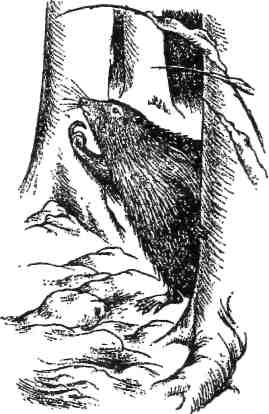 „Kam?“ nechápal Peter.„Naľavo medzi stromami sa niečo hýbe.“Všetci sa tam uprene zahľadeli. Nik z nich sa necítil práve najpríjemnejšie.„Už je to tam zasa!“ šepla Susan naliehavo.„Tentoraz som to videl aj ja,“ prikývol Peter. „Je to stále tam. Schovalo sa to za tým veľkým stromom.“„Čo je to?“ spýtala sa Lucy, zo všetkých síl sa snažiac, aby to nevyznelo nervózne.„Nech je to čokoľvek,“ odvetil Peter, „skrýva sa to pred nami. Nechce, aby sme ho videli.“„Poďme domov,“ navrhla Susan. Hneď nato, hoci nik z nich to nepovedal nahlas, si naraz všetci uvedomili presne to, čo pred chvíľou Edmund šepkal Petrovi. Stratili sa.„A čo to teda bolo?“ ozvala sa Lucy, aby potlačila strach.„Je to... Vyzeralo to ako nejaké zviera,“ povedala Susan a hneď k tomu dodala: „Pozrite sa! Rýchlo sa pozrite! Tam to je!“Vtedy to už zazreli všetci - bolo to chlpaté, malo to fúziky a nakúkalo to k nim spoza stromu. Tentoraz sa však zvieratko nestiahlo hneď. Namiesto toho si priložilo labku na papuľu presne tak, ako si ľudia dávajú prst na pery, aby vám naznačili, že máte byť ticho. Potom znova zmizlo. Deti podvedome zadržiavali dych.O chvíľu neskôr vyšlo spoza stromu, poobzeralo sa, akoby sa bálo, či ho niekto nesleduje, povedalo „Pst!“ a naznačilo im, aby šli za ním do hustejšej časti lesa. Potom opäť zmizlo.„Ja viem, čo to je,“ vyhlásil Peter. „Je to bobor. Videl som jeho chvost.“„Chce, aby sme išli za ním,“ povedala Susan. „A varuje nás, aby sme nerobili hluk.“„Ja viem,“ prikývol Peter. „Otázka je, či to máme urobiť alebo nie. Čo ty na to, Lu?'„Podľa mňa je ten bobor celkom milý,“ odvetila Lucy.„Áno, ale ako to môžeme vedieť naisto?“ namietol Edmund.„Nemali by sme to jednoducho risknúť?“ navrhla Susan. „Veď načo je dobré ostať tu stáť a myslieť si, ako veľmi radi by sme si dali niečo pod zub?“V tej chvíli bobor opäť vystrčil hlavu spoza stromu a dôrazne im naznačil, aby šli za ním.„Dobre,“ povedal Peter. „Skúsiť to môžeme. Držme sa všetci spolu. Keby sa ukázalo, že je to nepriateľ, jedného bobra spoločnými silami premôžeme.“Keď išli k tomu stromu a potom do húštiny za ním, radšej sa držali tesne pri sebe. Pravdaže, našli v nej bobra, no len čo ich zazrel, stiahol sa ešte viac dozadu a naliehavo im zašepkal: „Hlbšie, prosím vás! Poďte trocha hlbšie. Na otvorených miestach nie sme v bezpečí!“ Potom znova prehovoril až vo chvíli, keď sa ocitli na mieste, kde štyri stromy rástli tak tesne pri sebe, že sa ich konáre dotýkali, a na zemi bolo vidieť ihličie, lebo sneh sa tam nedostal.„Vy ste synovia Adama a dcéry Evy?“ spýtal sa ich.„Patríme k nim,“ odvetil Peter.„Pst!“ varoval ho bobor. „Nie tak nahlas, prosím! Nie sme tu v bezpečí.“„Prečo? Čoho sa bojíte?“ spýtal sa Peter. „Okrem nás tu nikto nie je.“„Sú tu stromy,“ odvetil bobor. „Počúvajú nás. Väčšina z nich je stále na našej strane, ale sú už aj také, ktoré nás zradili tej ženskej. Veď viete, koho myslím,“ dodal a niekoľkokrát si prikývol.„Keď už je reč o stranách,“ ozval sa Edmund, „ako máme vedieť, či ste náš priateľ?“„Nechcem byť odporný, pán bobor,“ podporil ho Peter, „ale sme tu cudzí.“„Samozrejme, samozrejme,“ pokyvoval hlavou bobor. „Tu je môj dôkaz.“ Nato zdvihol labku a ukázal im čosi malé a svetlé.Všetci sa na to zarazene pozerali, až kým Lucy napokon nezvolala: „No jasné, to je predsa moja vreckovka -tá, čo som dala chudákovi Tumnusovi!“„Presne tak,“ prikývol bobor. „Chudák, dopočul sa, že sa ho chystajú zatknúť, a dal mi ju. Vravel, že ak sa mu niečo stane, musím vás nájsť a odviesť do...“ Nedopovedal to, iba dvakrát záhadne kývol hlavou. Potom naznačil deťom, aby sa stiahli tak blízko k nemu, až ich budú štekliť jeho fúzy, a nesmierne tichým šepotom pokračoval: „Hovorí sa, že sem smeruje Aslan. Možno už aj prišiel.“Vtedy sa stalo čosi veľmi čudné. Ani jedno z detí nevedelo, kto je Aslan o nič viac ako vy, no vo chvíli, keď to bobor povedal, sa všetky odrazu cítili celkom inak. Možno sa to niekedy stalo aj vám. Možno ste aj zažili sen, v ktorom vám niekto povedal niečo, čomu ste nerozumeli, ale premáhal vás pocit, že je to niečo hrozne dôležité - buď desivé, takže sa z vášho sna stala hrozná nočná mora, alebo také milé, že sa to ani nedá pochopiť. Ak to bola tá druhá možnosť, ten sen si budete pamätať celý život a vždy budete túžiť vrátiť sa doň. Presne také to bolo aj teraz. Pri Aslanovom mene všetky deti v duchu až podskočili. Edmunda premohla nekonečná hrôza, Peter sa odrazu cítil odvážny a podnikavý, Susan mala pocit, akoby sa okolo nej vznášala najjemnejšia vôňa alebo azda hudba, a Lucy, tá sa zasa cítila, ako keď sa ráno zobudíte a zistíte, že je začiatok letných prázdnin.„A čo pán Tumnus?“ spýtala sa. „Kde je?“„Pst,“ zasyčal bobor. „Tu o ňom nemôžeme hovoriť. Najprv vás musím zobrať niekam, kde sa môžeme v bezpečí porozprávať a aj navečerať.“Okrem Edmunda už o bobrovi nik z nich nepochyboval a všetci, ešte aj Edmund, boli veľmi radi, že spomína jedlo. Preto bez odporu vykročili za svojím novým priateľom. Ten ich vyše hodiny viedol prekvapujúco rýchlym tempom cez najhustejšie časti lesa. Všetci už boli poriadne unavení a hladní, no napokon stromy okolo nich začali rednúť a pod nimi sa objavil dosť strmý svah. O chvíľu neskôr už stáli pod holým nebom (stále svietilo slnko) a zistili, že majú pred sebou celkom peknú vyhliadku.Stáli na kraji strmého, úzkeho údolia, na dne ktorého tiekla - alebo by aspoň bola tiekla, keby nebola zamrznutá - celkom veľká rieka. Tesne pod nimi sa na rieke nachádzala priehrada. Len čo ju zazreli, všetci si spomenuli, že takéto priehrady stavajú práve bobry, a vôbec nepochybovali, že túto konkrétnu postavil ich sprievodca. Všimli si aj to, ako skromne sa tvári. Mal výraz celkom ako ľudia, keď im chválite záhradu, ktorú vlastnoručne upravili, alebo knihu, ktorú napísali. Preto bobor Susan neokríkol, keď z čírej slušnosti zvolala „To je ale nádherná priehrada!“, ale odvetil: „To je len drobnosť, a navyše ešte nie je dokončená. Veru tak, ešte nie je hotová.“Nad priehradou sa rozprestieralo priehradné jazierko, no namiesto jeho hladiny bolo vidieť iba pláň modrozeleného ľadu. Aj rieka pod ňou bola zamrznutá, nie však dorovna, ale kadejako zvlnené - podlá toho, ako sa robili vlny vo chvíli, keď ich premohol mráz. No a na mieste, kde voda prepadala cez okraj priehradného múra, bola hotová stena z cencúľov vytvárajúcich dojem, že celý múr niekto pokryl kvetmi, popínavými rastlinami a girlandami z čistého cukru. Uprostred toho celého stál na priehradnom múre smiešny malý domček pripomínajúci včelí úľ. Z diery v streche sa dymilo, takže, keď ste sa na ňu pozerali (najmä, ak ste pritom boli hladní), sa vám okamžite vybavilo varenie a premohol vás ešte silnejší hlad ako predtým.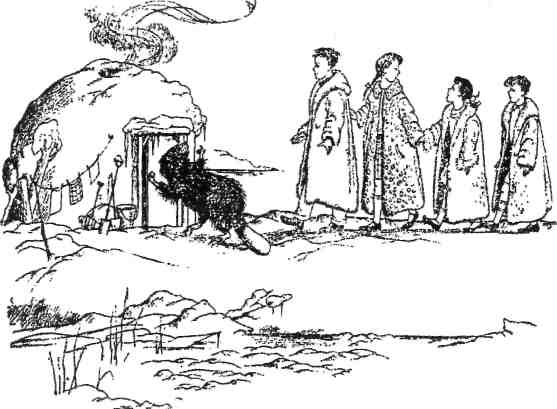 Toto všetko si všimli Susan, Peter a Lucy. Edmunda zaujalo niečo celkom iné. O trocha nižšie totiž zazrel menšiu riečku vlievajúcu sa do tej, na ktorej stála priehrada. Keď pozrel do údolia, ktorým pretekala, uvidel dva malé kopce, a bol si takmer istý, že sú to presne tie dva, ktoré mu kráľovná ukazovala od pouličnej lampy. Práve medzi nimi musí stáť jej hrad, pomyslel si, a kopce sú vzdialené iba niečo málo vyše kilometra. Ihneď si spomenul na turecký med a na to, že má byť kráľom (Ako sa to asi bude páčiť tomu nadutému Petrovi, ha? pýtal sa v duchu.), a na um mu prišla kopa hrozných nápadov.„A sme tu,“ vyhlásil bobor. „Zdá sa, že pani domu nás očakáva, takže ideme rovno dnu. Dajte si však pozor, aby ste sa nepošmykli.“Vrch priehradného múra bol dosť široký na to, aby sa po ňom dalo chodiť, pre ľudí to však nebolo ani pohodlné, ani príjemné. Bol totiž celý zľadovatený, a hoci na jednej strane bol zarovno so zamrznutým jazerom, na druhej prudko klesal k rieke pod nimi. Dali si však pozor na každý krok a po chvíli dospeli do jeho stredu, kde sa nachádzali dvere do domčeka.„Už sme tu, žena!“ zavolal bobor. „Našiel som ich. Vediem synov Adama a dcéry Evy!“ Nato všetci vošli dnu.Prvé, čo Lucy vnútri začula, bolo tiché vrčanie, a prvé, čo uvidela, bola vľúdne sa tváriaca bobrica usadená v kúte s kúskom nite v papuľke a usilovne čosi zašívajúca na šijacom stroji. To vrčanie pochádzalo práve z neho. Len čo deti vošli dnu, prestala šiť a vstala od stroja.„Takže ste nakoniec predsa prišli!“ zvolala, naťahujúc k nim zošúverené staré labky. „Konečne! Keď si pomyslím, že som sa toho predsa dožila... No teda! Zemiaky sa už varia, čajník hvízda a pán bobor nám určite prinesie zopár rýb.“„Veru tak,“ prikývol jej manžel a vyšiel z domu s Petrom v pätách. Vybral sa po zamrznutom jazere až k miestu, kde mal v ľade vysekanú malú dieru. Každý deň ju chodil sekerkou obnovovať, aby si na ňu ryby zvykli. Teraz sa k nej posadil (vôbec mu neprekážalo, aký studený je ľad), uprene sa do nej zadíval, potom do nej prudko strčil labku, a kým by ste sa stihli spamätať, mal na ľade nádherného pstruha. Celé to opakoval tak dlho, až kým nemal nachytaných dosť rýb pre všetkých.Dievčatá zatiaľ pomáhali bobrici zaliať čaj, prestrieť na stôl obrus, nakrájať chlieb a naukladať taniere do rúry, aby sa nahriali. Bobrovi načapovali zo suda v kúte plný džbán piva, bobrici prichystali panvicu a sadlo na pečenie. Lucy si pomyslela, že bobry majú veľmi útulný domček, no ani zďaleka nie taký pekný ako faunova jaskyňa. Neboli v ňom nijaké knihy ani obrazy a namiesto postelí tam mali v stene prične, takmer ako na nejakej lodi. Zo stropných trámov viseli šunky a šnúry cibule a steny boli obložené gumenými čižmami, nepremokavými plášťami, sekerami, nožnicami na rastliny, rýľmi, lopatami, vedierkami na nosenie malty, udicami, sieťami na ryby a vrecami. Aj obrus na stole, hoci inak celkom pekný, bol z dosť hrubého plátna.Práve vo chvíli, keď to už na panvici pekne syčalo, prišli Peter a bobor s rybami, ktoré vonku rozrezali a vypitvali. Určite si viete predstaviť, ako fantasticky takéto čerstvé ryby pri pečení rozvoniavali a aký hlad premáhal deti, ktoré boli dosť vyhladované už aj predtým. Napokon bobrica vyhlásila: „Už je to takmer hotové.“ A tak Susan rýchlo zliala vodu zo zemiakov a presýpala ich do misky na sporáku, aby sa tam dosušili, zatiaľ čo Lucy pomáhala domácej panej vyberať pstruhy z panvice. Ostatní začali odsúvať od stola stoličky (v domčeku boli samé trojnožky, až na špeciálne hojdacie kreslo umiestnené pred kozubom) a chystať sa na jedlo. Deti dostali krčah smotanového mlieka (bobor dal prednosť pivu) a doprostred stola postavili veľkú hrudu žltého masla, z ktorého si mohli naberať na zemiaky, koľko len chceli. Deti mali pocit - a ja s nimi plne súhlasím -, že nič na svete nie je lepšie ako ryba, ktorá ešte pred pol hodinou plávala vo vode a iba pred pol minútou opustila rozpálenú panvicu. Keď dojedli hlavný chod, pani domu vytiahla z rúry nádherne lepkavé rolky s džemom, aby mali čo vyjedať aj k čaju. No a keď sa všetci napili horúceho čaju a pochutili si na koláčikoch, už si iba odsunuli stoličky trocha dozadu, aby sa mohli oprieť o stenu, a slastne si vzdychli.„A teraz,“ vyhlásil bobor, keď od seba odsunul prázdny krčah od piva a pritiahol si bližšie šálku s čajom, „ešte počkajte, kým si nezapálim fajočku, a potom sa môžeme porozprávať o tom, kvôli čomu ste sem prišli. Už zasa sneží,“ dodal, pozerajúc von oknom, „čo je veľmi dobre, lebo to znamená, že k nám nik nepríde, a každý, kto by sa pokúšal sledovať vás, stratí vaše stopy.“Úlohy pre Teba! 	Len taká kratulinká úloha! Príbeh totiž začína naberať rýchlosť a spád, tak načo ho zbytočne brzdiť? Takže len toľko:Samozrejme, že ani Ty, ani ja, ani Tvoji rodičia nie sú jediní na svete, ktorí prežívajú Veľké dobrodružstvo s Bohom. Takýchto ľudí je viac. Niekedy si musíme dať námahu a vyhľadať ich – asi tak, ako museli Peter, Susan, Edmund a Lucia prejsť kus lesom, aby našli rodinku Bobrovcov. Ale sú tu.Takéto spoločenstvo ľudí, žijúcich Božie dobrodružstvo, spoznáš veľmi ľahko:žijú ako ozajstní rytieri Boha (pamätáš si ešte na svoje rytierske dni, všakže?),……a je s nimi naozaj fajn. Sú to milí, priateľskí, dobrosrdeční a verní priatelia, s ktorými sa dá zažiť množstvo vzrušenia a zábavy, ale na ktorých sa človek môže skutočne aj spoľahnúť, že keď bude zle, tak budú stáť pri ňom.Čo myslíš, je aj niekde v Tvojej blízkosti takáto skupina ľudí, žijúcich Veľké Dobrodružstvo? Skús sa poobzerať (možno pohľadať), kde takýchto fajn priateľov, zapálených pre Boha, priateľských a skvelých, môžeš nájsť. Ak sa Ti ich podarí nájsť, napíš nám, kde a koho si našiel a ako na Teba zapôsobili!A ak nie, nevadí. Aspoň budete mať šancu byť Ty a Tvoji rodičia a súrodenci prví. Tak ako kedysi Krištof Kolumbus v Amerike, alebo Tomáš Edison, keď objavil žiarovku . A to tiež nie je zlé, že?Rozprávanie ôsmeČo sa stalo po večeri (Popros teraz pekne rodičov, aby ti prečítali nasledovný príbeh – najlepšie niekedy večer, keď všade vládne príjemná nálada po dobrej večeri a všetci máte čas a pohodu)Teraz nám, prosím, povedzte, čo sa stalo pánu Tumnusovi,“ prosíkala Lucy.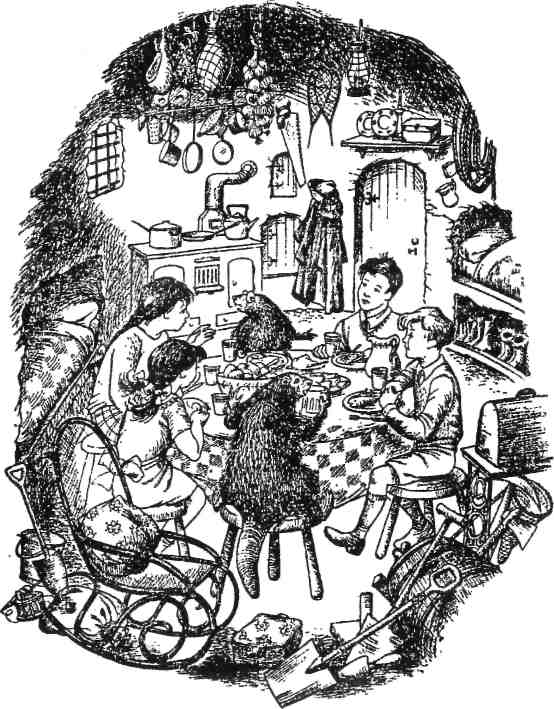 „Nuž, to je veľmi smutná história,“ pokrútil hlavou bobor. „Naozaj veľmi, veľmi smutná. Nepochybne ho odviedla tajná polícia. Viem to, lebo mi to povedal vták, ktorý to videl na vlastné oči.“„Ale kam ho zobrali?“ vyzvedala Lucy.„Nuž, keď ich naposledy videli, smerovali na sever, a všetci vieme, čo to znamená.“„My to nevieme,“ namietla Susan, a bobor iba smutne pokrútil hlavou.„Obávam sa, že ho odviedli na jej hrad,“ povedal.„A čo tam s ním urobia, pán bobor?“ spýtala sa Lucy vystrašene.„No,“ odvetil jej, „naisto to neviem, ale iba veľmi málo z tých, čo do hradu vošli, z neho aj vyšlo. Sochy... Hovorí sa, že je plný sôch. Stoja na dvore, na schodoch aj v hale. Sú to tvory, ktoré...“ zadrhol sa mu hlas, „ktoré premenila na kameň.“„Ale, pán bobor,“ lapala po dychu Lucy, „nemohli by sme... teda, musíme niečo urobiť. Musíme ho zachrániť! Je to hrozné a všetko je to moja vina.“„Nepochybujem, že by si ho určite zachránila, keby si mohla, drahá,“ povedala jej bobrica, „ale je vylúčené dostať sa do hradu proti jej vôli a zároveň ostať nažive.“„Nemohli by sme použiť nejaký úskok?“ navrhol Peter. „Čo keby sme sa napríklad za niekoho prezliekli a predstierali, že sme podomoví obchodníci alebo niečo také? Alebo by sme mohli hrad sledovať, kým z neho čarodejnica neodíde, alebo... Musíme niečo vymyslieť! Ten faun riskoval, aby zachránil našu sestru. Nemôžeme to nechať len tak.“„Nie je to na nič dobré, syn Adama,“ vzdychla si domáca pani. „A už vôbec nie, ak sa o to budete pokúšať práve vy. Lenže teraz, keď sa blíži Aslan...“„Áno! Áno! Porozprávajte nám o Aslanovi!“ zvolalo hneď niekoľko hlasov naraz. Znova ich totiž premohol ten čudesný, príjemný pocit, akoby sa začínala jar alebo prichádzali nejaké nesmierne dobré správy.„Kto je Aslan?“ spýtala sa Susan.„Aslan?“ nechápala bobrica. „Vy to vari neviete? Je to náš kráľ. Je pánom celého lesa, no, bohužiaľ, nechodí sem veľmi často. Za môjho života a za života môjho otca tu nebol ani jediný raz. Teraz sa k nám však donieslo, že sa vracia. Vraj je už priamo tu, v Narnii. Určite dá Bielu čarodejnicu poriadne do laty. To on - nie vy - zachráni pána Tumnusa.“„A nepremení čarodejnica na kameň aj jeho?“ vyzvedal Edmund.„Ach, syn Adama, to je ale hlúpy nápad!“ zasmial sa schuti bobor. „Premeniť Aslana na kameň? Bude pre ňu veľký úspech, ak sa aspoň udrží na nohách a dokáže sa mu pozrieť do očí. Možno nezvládne ani to. Nie, nie, Aslan s ňou urobí poriadok, presne tak, ako sa píše v prastarom verši:Zlé sa na dobré obráti a žiaľ sa navždy vytratí, keď sa k nám nešťastným kráľ Aslan navráti Keď sa pozrie a zuby vycerí,zima navždy odíde od dverí.Pochopíte to, keď ho uvidíte.“„Ale kedy to bude?“ vypytovala sa Susan.„Nuž, dcéra Evy, práve preto som vás sem priviedol. Vezmem vás na miesto, kde sa s ním môžete stretnúť,“ odvetil bobor.„On... je to človek?“ spýtala sa Lucy neisto.„Aslan, a človek?“ Bobor ju prebodol veľmi prísnym pohľadom. „Ani náhodou! Hovorím vám, že je to kráľ lesa a syn veľkého Vladára spoza mora. Vari nepoznáte kráľa zvierat? Aslan je lev - jediný, veľký a slávny lev.“„Aha!“ zvolala Susan. „Aj ja som si myslela, že je to človek. A bude to... Veď viete, bude to bezpečné? Som trocha nervózna z predstavy, že by sme sa mali stretnúť s levom.“„A máš byť prečo, moja drahá,“ uistila ju bobrica. „Ak existuje niekto, kto sa dokáže postaviť pred Aslana bez toho, aby sa mu triasli kolená, potom je buď nekonečne odvážny, alebo hrozne hlúpy.“„Takže to nie je bezpečné?“ zľakla sa Lucy.„Bezpečné?“ zvolala pani domu. „Vari ste nepočúvali, čo vám hovoril manžel? Pravdaže to nebude bezpečné, ale Aslan je dobrý. Veď vám vravím, že je to náš kráľ.“„Už sa neviem dočkať, kedy ho uvidím,“ vyhlásil Peter, „aj keď mám pocit, že keď príde na lámanie chleba, nakoniec sa ho budem báť i ja.“„V tom máš pravdu, syn Adama,“ prisvedčil bobor a tak rázne pritom plesol labkou po stole, až všetky hrnčeky a tanieriky hlasno podskočili. „Budeš sa ho báť, ale už je jasné, že stretnúť sa s ním jednoducho musíš. Stane sa to zajtra pri Kamennom stole.“„A to je kde?“ chcela vedieť Lucy.„Ukážem vám to,“ odvetil bobor. „Je to dolu po prúde, pekný kus cesty odtiaľto. Zavediem vás tam.“„Ale čo bude zatiaľ s chudáčikom pánom Tumnusom?“ nariekala Lucy.„Najrýchlejšie mu pomôžete tým, že sa čím skôr stretnete s Aslanom. Keď už bude s nami, všetko sa dá do pohybu. Niežeby sme k tomu nepotrebovali aj vás, to nie. Pretože v ďalšom starom verši sa hovorí:Keď na tróne uvidíme tvorov s Adamovou dušou, kosťami a vlasmi, navždy bude amen so zimou, mrazom aj zlými časmi.Takže teraz, keď ste prišli a aj on sa už blíži, je jasné, že veci sa vyriešia. Už aj v minulosti sme počuli, že sem smeruje Aslan, ale to bolo veľmi dávno a nik ho nikde nevidel. Lenže vtedy tu nik nevidel ani nikoho z vášho rodu.“„Práve tomu nerozumiem, pán bobor,“ povedal mu Peter. „Vari tá Biela čarodejnica nie je z ľudského rodu?“„Rada by nás presvedčila, že je,“ odvetil bobor, „pretože práve z tohto dôvodu si nárokuje trón. V skutočnosti však medzi dcéry Evy nepatrí. Pochádza z rodu prvej manželky vášho praotca Adama,“ pokračoval s jemným úklonom. „Z rodu tej, ktorej hovorili Liliana a ktorá sa narodila démonom. To bola jej prastará matka, a z otcovej strany zasa pochádza z rodu obrov. Nie, nie, v tele Bielej čarodejnice nekoluje ani jediná kvapka ľudskej krvi.“„Práve preto je od základu taká zlá,“ podporila manžela bobrica.„Veru tak, moja drahá,“ prikývol. „Na ľudí možno mať rôzny názor - tým nechcem nikoho uraziť, iba konštatujem holý fakt -, ale niet najmenšieho sporu o tvoroch, ktorí sa ľuďom síce podobajú, no nie sú nimi.“„Náhodou, ja som poznala niekoľko veľmi dobrých trpaslíkov,“ namietla jeho manželka.„Keď to hovoríš, musím priznať, že aj ja,“ súhlasil bobor. „Bolo ich však veľmi, veľmi málo a patrili k nim najmä tí, čo sa najmenej podobali na ľudí. Vo všeobecnosti však platí, že ak sa stretneš s niečím, čo má byť človekom a ešte ním nie je, alebo kedysi bolo človekom, no prestalo ním byť, alebo niečo, čo by malo byť človekom a nie je ním, nesmieš ho spustiť z očí a musíš si pripraviť sekeru. Práve preto čarodejnica stále pátra po ľuďoch, aj keď v Narnii nijakí nie sú. Čaká na ich príchod už nejeden rok, a keby vedela, že prídu hneď štyria, bola by ešte nebezpečnejšia.“„Čo to má spoločné s nami?“ nechápal Peter.„Ide o ďalšie proroctvo,“ poučil ho bobor. „Dolu na hrade Cair Paravel, postavenom pri ústí tejto rieky na morskom pobreží, sú štyri tróny. V Narnii sa od úsvitu vekov traduje, že vo chvíli, keď na ne usadnú dvaja synovia Adama a dve dcéry Evy, nastane koniec nielen vlády Bielej čarodejnice, ale vlastne aj jej života. Preto sme si museli od začiatku dávať obrovský pozor, aby sa nedozvedela o vás štyroch, lebo by vás pripravila o život, skôr ako stihnem dvakrát zastrihať fúzmi.“Deti jeho rozprávanie počúvali tak pozorne, že dlho nevnímali vôbec nič iné. Potom, práve keď nastalo ticho po jeho poslednom varovaní, sa Lucy náhle začala vyplašené obzerať na všetky strany.„Počujte... Kde je Edmund?“ spýtala sa.Na chvíľu medzi nimi zavládlo hrozivé ticho a nato sa všetci začali pýtať: „Kto ho videl posledný? Ako dlho je preč? Je niekde vonku?“ Nakoniec sa spolu rozbehli k dverám a vyzreli von. Husto tam snežilo, takže modrozelený ľad na jazere už celkom zmizol pod bielou prikrývkou a zo stredu priehrady, kde stál domček, nedovideli ani na breh rieky. Vyšli trocha ďalej od dverí a začali obchádzať dom zo všetkých strán, zabárajúc sa po členky do snehu. „Edmund! Edmund!“ kričali, až kým z toho celkom nezachrípli. Padajúci sneh však ich hlasy tlmil natoľko, že sa im nevrátili ani ako ozvena.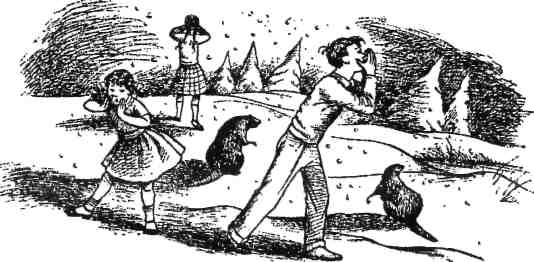 „To je hrozné!“ nariekala Susan, keď sa celí zúfalí opäť stretli pri dverách. „Kiežby sme sem nikdy neboli chodili!“„Čo budeme teraz robiť, pán bobor?“ spýtal sa Peter.„Robiť?“ zvolal bobor, ktorý si už naťahoval snehovky. „Čo budeme robiť? Musíme okamžite odísť. Nesmieme stratiť ani sekundu!“„Mali by sme sa rozdeliť na skupiny,“ navrhol Peter, „a pustiť sa do pátrania všetkými smermi. Kto ho nájde, hneď sa vráti sem a...“„Rozdeliť sa do skupín, syn Adama?“ nechápal bobor. „A to už načo?“„No predsa, aby sme našli Edmunda!“„Nemá význam hľadať ho,“ vyhlásil bobor.„Ako to myslíte?“ spýtala sa Susan. „Veď ešte nemôže byť priďaleko. Musíme ho nájsť! Ako to myslíte, keď vravíte, že nemá význam hľadať ho?“„Dôvod, prečo to nemá význam, je ten, že už aj tak vieme, kam odišiel.“ Keď bobor videl, ako zarazene naňho všetci hľadia, pokračoval: „Vari to nechápete? Odišiel za ňou - za Bielou čarodejnicou. Všetkých nás zradil.“„No jasné... To určite!“ zvolala Susan. „Niečo také by nemohol urobiť.“„Naozaj nemohol?' spýtal sa bobor a uprene sa pozrel na deti. Slová, ktoré mali na jazyku, nikdy nevyslovili, lebo si náhle všetci uvedomili, že práve to Edmund urobil.„Ale odkiaľ by poznal cestu k nej?“ premýšľal Peter nahlas.„Nebol už v našej krajine aj niekedy predtým?' spýtal sa ho bobor. „Nebol tu náhodou aj sám, bez vás ostatných?'„Áno,“ odvetila Lucy takmer až pošepky. „Obávam sa, že bol.“„A povedal vám, kam šiel a s kým sa tam stretol?“„Nie. Nepovedal,“ pokrútila hlavou Lucy.„Tak potom dajte na moje slová,“ vyhlásil bobor. „Ten chlapec sa už stretol s Bielou čarodejnicou. Pridal sa na jej stranu a dozvedel sa, kde býva. Nechcel som to predtým spomínať, lebo je to váš brat a tak ďalej, ale už vo chvíli, keď som ho prvý raz zazrel, mi bolo jasné, že je to zradca. Mal výraz tvora, ktorý bol s Bielou čarodejnicou a jedol jej jedlo. Keď prežijete v Narnii celý život, dokážete zradcov veľmi dobre odhadnúť. Majú to v očiach.“„Ale aj tak,“ namietol Peter nešťastne, „aj tak by sme ho mali ísť hľadať. Koniec koncov, stále je to náš brat, aj keď je vlastne malá hnusná beštia. Navyše, je to iba decko.“„Ísť do domu Bielej čarodejnice?“ spýtala sa ho bobrica, ktorá tiež vyšla z domčeka. „Vari nechápete, že šancu zachrániť ho máte iba vtedy, keď sa jej budete zďaleka vyhýbať?“„Ako to myslíte?“ nechápala Lucy.„Tak, že tá ženská vás chce dostať všetkých. Určite nezabudla na proroctvo o štyroch trónoch na hrade Cair Paravel. Ak sa jej podarí všetkých vás dostať do svojho domu, bude to mať vybavené. Kým sa zmôžete na slovo, do jej zbierky pribudnú ďalšie štyri sochy. Kým však bude mať iba jeho samého, nechá ho nažive, lebo ho bude potrebovať ako návnadu pre vás troch.“„A nemôže nám niekto pomôcť?“ vyzvedala Lucy.„Iba Aslan,“ odvetil namiesto manželky bobor. „Musíme sa s ním čo najskôr stretnúť. Je to naša jediná nádej.“„Zdá sa mi, milí moji,“ znova si vzala slovo bobrica, „že je veľmi dôležité, kedy presne sa vykradol z domu. Môže jej totiž povedať iba to, čo vie - iba to, čo počul od nás. Hovorili sme napríklad v jeho prítomnosti o Aslanovi? Ak nie, potom by to bolo dobré, lebo to znamená, že čarodejnica sa nedozvie o Aslanovom príchode ani o tom, že sa s ním máme stretnúť, a môžeme ju tým nepríjemne zaskočiť.“„Nepamätám si, že by bol s nami, keď sme hovorili o Aslanovi...“ začal Peter, no Lucy si pamätala niečo iné.„Ale áno, bol tam,“ skočila mu do reči. „Nespomínaš si, ako sa práve on pýtal, či Biela čarodejnica nemôže premeniť na kameň aj samotného Aslana?“„Máš pravdu, dofrasa,“ zahromžil Peter. „To je celý on. Iba on môže prísť s niečím takým!“„Je to čoraz horšie,“ poznamenal bobor, „ale ešte dôležitejšie je toto: Bol s nami aj vo chvíli, keď som vám vravel, že sa máme s Aslanom stretnúť pri Kamennom stole?“Bohužiaľ, odpoveď na túto otázku nik nepoznal.„Lebo ak to počul,“ pokračoval bobor, „Biela čarodejnica sa jednoducho odvezie na saniach tým smerom, aby sa dostala medzi nás a Kamenný stôl a mohla nás chytiť, skôr ako prídeme k Aslanovi. Takpovediac nás od neho odreže.“„Ako ju však poznám, ako prvé urobí niečo iné,“ namietla jeho žena. „Vo chvíli, keď sa od Edmunda dozvie, že sme všetci tu, vyrazí rovno k nášmu domu, aby nás chytila ešte dnes v noci, a ak je Edmund preč asi pol hodiny, znamená to, že ju tu môžeme čakať do dvadsiatich minút.“„Máš pravdu, drahá,“ prikývol bobor. „Musíme odtiaľto hneď a zaraz odísť. Nesmieme stratiť ani sekundu.“Úlohy pre Teba!No, teraz toho bude o niečo viac. V príbehu sme sa dozvedeli niekoľko dôležitých vecí. Poďme teda na ne pekne po poriadku! 	ASLAN. Kráľ Narnie. Syn Veľkého Vládcu spoza Mora. Ten, ktorý všetko napraví.Ale či vieš, že ASLAN žije aj tu, v našom svete? Naozaj! Samozrejme nie niekde v ZOO, ani v Afrike na savane. A vôbec, u nás má úplne inú podobu. Tam, v Narnii, kde vládol zvieratám, mal podobu Leva – kráľa zvierat. U nás, vo svete, kde žijú ľudia, vyzerá predsa len trochu inak. Ale je to stále On, jeden a ten istý Aslan! Sám Aslan pri jednej príležitosti (o ktorej sa v našom príbehu, žiaľ, nehovorí a ktorá nastala dávno po udalostiach z nášho príbehu) povedal Edmundovi, Lucii a Eustaceovi (o ňom sa tiež v našom príbehu nič nehovorí) tieto slová – uvedieme ich tu aj s časťou ich príbehu:Deti vystúpili z člna a začali sa brodiť. Nešli k vlne, ale pozdĺž nej na juh, takže mali zelenú stenu vody po svojej ľavici. Nevedeli, prečo sa vybrali práve tým smerom. Bol to jednoducho osud. Zaujímavé je, že hoci na palube Ranného pútnika sa cítili aj správali ako dospelí, teraz z nich zasa boli deti. Pochytali sa za ruky a veselo špľachotali. Vôbec ich to neunavovalo. Voda bola príjemne teplá a čoraz plytkejšia. Napokon sa dostali na suchý piesok a z neho na trávu - na ohromnú trávnatú planinu rozprestierajúcu sa na úrovni morskej hladiny ďalej, ako oko dovidelo, a takú rovnú, že aj krtinec by na nej vyzeral ako hotová hora.Pravdaže, ako to už na rovinách bez stromov býva, aj tu sa zdalo, že obloha siaha až dolu k tráve. Ako však kráčali ďalej, uvedomili si, že to nie je iba zdanie - obloha naozaj siahala až po zem v podobe modrej steny, celej žiarivej, no inak skutočnej a pevnej. Zo všetkého najviac im pripomínala sklo. Vykročili k nej a onedlho bolo jasné, že sa nemýlia. Už ju mali takme na dosah.Potom sa však medzi nimi a tou stenou objavilo niečo také belostné, že ani ich orlie oči nezniesli pohľad priamo na to. Bol to baránok.„Poďte sa naraňajkovať," povedal im sladkým, mliečnym hlasom.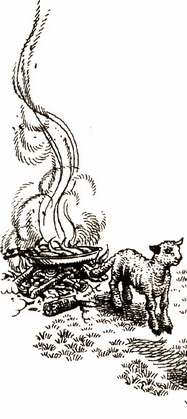 Až teraz si všimli, že sa pri ňom na ohni pečú ryby. Posadili sa a s chuťou sa do nich pustili. Prvý raz po dlhom čase boli opäť hladní a nič lepšie v živote neochutnali.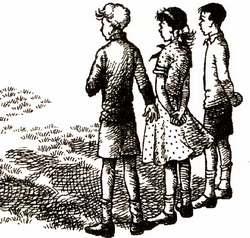 „Prosím ťa, baránok," ozvala sa Lucy, „je toto cesta do Aslanovej ríše?"„Nie pre teba," odvetil jej. „Pre teba sú dvere do Aslanovej krajiny v tvojom svete."„Čože?" začudoval sa Edmund. „Do Aslanovej krajiny sa dá dostať aj z nášho sveta?"„Do mojej krajiny sa dá dostať zo všetkých svetov," vyhlásil baránok a jeho snehobiela srsť odrazu nabrala zlatý odtieň. Zmenila sa aj jeho veľkosť, takže o sekundu sa už pred nimi týčil sám Aslan s hrivou plnou svetla.„Ach, Aslan," vzdychla Lucy. „Povieš nám, ako sa dostať z nášho sveta do tvojej krajiny?"„Budem vám to hovoriť celý čas," odvetil. „Ale nepoviem vám, aká dlhá alebo krátka tá cesta bude. Prezradím iba toľko, že vedie cez rieku a ja som veľký staviteľ mostov. A teraz už poďte. Otvorím vám dvere na oblohe a pošlem vás naspäť do vášho sveta."„Aslan, prosím," nástojila Lucy, „kým odídeme, prezradíš nám, kedy sa znova dostaneme do Narnie? Prosím, prosím, nech je to skoro!"„Moja najdrahšia," povedal jej, „ty a tvoj brat sa už do Narnie nikdy nedostanete."„Ach, Aslan!" zvolali obaja s nefalšovaným smútkom.„Ste na to už pristaré, deti," pokračoval lev. „Teraz sa už musíte zdržiavať vo svojom svete."„Vieš, nejde o Narniu," vzlykala Lucy, „ale o teba. V našom svete sa s tebou nestretneme. Ako môžeme žiť bez nádeje na stretnutie s tebou?"„Ale vy sa tam so mnou stretnete, drahé deti," vyhlásil Aslan.„Vy... Vy budete aj tam, pane?" vyhŕklo z Edmunda.„Áno," prikývol lev. „Som tam stále, ibaže tam mám iné meno. Musíte sa naučiť poznať ma aj vo vašom svete. Práve to je dôvod, prečo som vás zobral do Narnie. Tým, že ste ma trocha spoznali tu, budete ma môcť lepšie spoznať tam."A je to tu!Dokázal by si teraz vypátrať – ako nejaký detektív – pod akým menom nájdeš ASLANA v našom vlastnom svete? Skús to! Možno Ti poradia aj rodičia, ak si nebudeš náhodou sám vedieť rady…Takže: Ja si myslím, že v našom svete môžem nájsť Aslana pod menom: _________________________________________________No a teraz je čas na skúšku správnosti:To, že v Narnii má ASLAN podobu LEVA nie je náhoda. Aj u nás je jedným zo symbolov a znakov ASLANA Lev. A rovnako nie je náhoda, že sa ukázal trom deťom aj v podobe BARÁNKA. O obidvoch symboloch a podobách ASLANA sa píše v Biblii na tomto mieste: Zjavenie 5,1–14.Čo myslíš, hovorí sa v tomto úryvku z Biblie o tej istej osobe, o ktorej si usúdil, že je v našom svete ASLANOM?áno         nie Ak chceš, môžeš nakresliť túto vznešenú nebeskú udalosť, o ktorej Biblia hovorila a kresbu potom prilož k tomuto pracovnému zošitu!Ani s tými RYBAMI NA OHNI to nie je nijaká náhoda. Naopak, je to zase jedna zo stôp, ktoré mali pomôcť Lucii a Edmundovi spoznať, kde nájdu Aslana v našom vlastnom svete a pod akým menom Ho tu môžu spoznať. Aj o tejto udalosti hovorí Biblia: Ján 21,1–14A – tu nám už zaznelo aj Meno. Meno, ktoré nosí Aslan v našom svete! Takže ešte raz: V našom vlastnom svete sa Aslan volá:J __ __ __ __     __ __ __ __ __ __ sAk chceš, môžeš nakresliť aj túto udalosť a kresbu potom prilož k tomuto pracovnému zošitu! Budeme sa jej veľmi tešiť!Niečo o tom, aký naozaj je, hovoria aj podoby a symboly LEVA a BARÁNKA. Nie sú náhodné. Ježiš nič nerobí náhodne! Sú vybraté preto, lebo prezrádzajú niečo o tom, aký Ježiš v skutočnosti je! Skús s ich pomocou napísať niečo o tom, aký si myslíš, že Ježiš je:Ak je Ježiš ako Lev, znamená to, že by mal byť ___________________________________________________________________________________________________Ak je Ježiš ako Baránok, znamená to, že by mal mať tieto vlastnosti: __________________________________________________________________________________ 	VÍŤAZ NAD ČARODEJNICOU. Už v tom úryvku z Biblie, kde sa hovorilo o „Levovi z kmeňa Júdu“, čo sa to tam o ňom vravelo, že urobil? Čo sa mu podarilo?z __ __ __ __ __ __ lA práve toto je veľmi, ale veľmi dôležité! Isto si pamätáš, že nielen ASLAN, ale aj ČARODEJNICA žije tiež aj v našom svete. Má tu tiež iné meno a volá sa Diabol a Satan. Ale inak je úplne rovnaká.Aj v našom svete drží Diabol ľudí v otroctve. U niektorých to vidieť na prvý pohľad a hneď:Možno si už niekedy videl opitého uja. Možno sa z neho niektorí Tvoji kamaráti smiali. Ale to nie je do smiechu. Nemyslíš si, že tento ujo by bol omnoho radšej skvelým, obdivovaným a úspešným mužom? Ba poviem Ti, že sa o to možno už aj veľa krát pokúšal. A nepodarilo sa mu to. Diabol si ho totiž zotročil a on sám sa už nedokáže oslobodiť, ani si pomôcť…Možno si už počul aj o takých strašných veciach, ako sú drogy. Tým, ktorí im prepadnú, zničia kúsok po kúsku všetko, oberú ich o všetko, čo majú, o zdravie a nakoniec aj o život. A predsa sa ich nedokážu ľudia, ktorí im prepadli, len tak vzdať. Drogy sú ďalší nástroj, ktorým Diabol zotročuje ľudstvo. Ale nie sú to len oni. Každý z nás má skúsenosť s týmto otroctvom: niekto sa nedokáže donútiť dobre sa učiť, niekto stále robí iným zle, niekto stále iným nadáva a vysmieva sa im, niekto je neposlušný, iný zase drzý a ďalší neporiadny,… Všetci vieme, že je to zlé a škaredé. A napriek tomu to robíme, znova a znova a nie a nie sa zmeniť…Biblia o tom hovorí toto: 1 Jánov list 5,18–20. Hovorí, že:Celý svet je _________________________________________________________.Ale kto sa narodil z Boha a je v Bohu, tak nad takým človekom  nemá _____________________________________________________________________________.A to je tá DOBRÁ SPRÁVA: Ježiš je ten, ktorý prišiel, aby nás všetkých konečne, raz a navždy oslobodil! Aby nás zbavil všetkých tých škaredých vecí, ktoré nás hyzdia a aby nás premenil na krásnych synov a dcéry samotného Boha! Len si prečítaj, čo sám Ježiš povedal o tomto svojom veľkom poslaní v Lukášovi 4,16–21. Hovorí, že prišiel:	Nakoniec skús (spolu s rodičmi) ešte popátrať v Biblii a doplniť ešte zopár faktov o Ježišovi Kristovi:Miesto narodenia:			__________________________________________Čas narodenia (presný letopočet v Biblii nie je, ale niečo o tom Biblia predsa len hovorí):				__________________________________________Väčšinu života prežil v:		__________________________________________Tieto miesta dnes ležia v štáte:	__________________________________________Mal dvanásť priateľov:		________________________________________________________________________________________________________________________________________________________________________________Spomedzi nich boli traja takí najbližší:  ______________________________________________________________________________________________________Jeho otec sa volal (je to chyták!): ________________________________________Jeho matka sa volala:		__________________________________________Jeho príbuzní (Biblia o nich hovorí ako o jeho „bratoch“ a „sestrách“, ale boli to jeho bratranci, sesternice a iní príbuzní) boli:	________________________________________________________________________________________________________________________________________________________________________Rozprávanie deviateV dome Bielej čarodejnice(Popros teraz pekne rodičov, aby ti prečítali nasledovný príbeh – najlepšie niekedy večer, keď všade vládne príjemná nálada po dobrej večeri a všetci máte čas a pohodu)Teraz isto chcete vedieť, čo sa naozaj stalo s Edmundom. Nuž, svoju porciu zjedol ako všetci ostatní, no celkom bez chuti. Neprestajne totiž myslel na turecký med, a človeku nič nepokazí dobré obyčajné jedlo tak ako spomienka na neobyčajné - aj keď začarované. Počúval, o čom sa ostatní rozprávali, no ani to sa mu nepáčilo, lebo mal dojem, že si ho nik nevšíma. Celkom, akoby ho chceli potrestať, alebo čo. V skutočnosti nič také nerobili, no v jeho predstavách to vyzeralo práve takto. Počúval aj to, ako bobor rozpráva o Aslanovi, až po moment, keď prišlo na chystané stretnutie pri Kamennom stole. Práve vtedy sa začal nenápadne zasúvať pod záves pred dverami. Zmienka o Aslanovi v ňom totiž vyvolala hrozné pocity - presne tak, ako v ostatných vyvolala iba to najlepšie.No a vo chvíli, keď bobor recitoval verš o tvoroch s Adamovou dušou na tróne, potichučky stlačil kľučku, a keď jeho žena začala vysvetľovať, že Biela čarodejnica nie je z rodu ľudí, ale démonov a obrov, vyšiel von do snehu a opatrne za sebou zavrel dvere.Nesmiete si však myslieť, že bol hoci len na chvíľu taký zlý, že by si želal, aby sa jeho súrodenci premenili na kameň. On iba túžil znova dostať turecký med, stať sa princom (a neskôr kráľom) a oplatiť Petrovi to, že ho nazval hnusnou malou beštiou. Čo sa týka toho, čo čarodejnica urobí s ostatnými, nechcel, aby sa k nim správala bohvieako dobre - rozhodne netúžil po tom, aby ich postavila na rovnakú úroveň ako jeho, no darilo sa mu presviedčať samého seba (alebo aspoň veriť, že je o tom presvedčený), že im vlastne nič také hrozné neurobí. „Všetci tí, čo o nej hovoria takéto veci, sú predsa jej nepriatelia,“ hovoril si, „a tak to zrejme nebude ani spolovice pravda. Ku mne bola veľmi milá - oveľa milšia ako oni všetci dohromady. Určite má plné právo byť kráľovnou. Tak či onak, stopercentne je lepšia ako ten hrozný Aslan!“ Takto aspoň vyzerala výhovorka, ktorou presviedčal sám seba, že koná správne. Nebola však veľmi dobrá, pretože - hoci to potláčal, ako sa len dalo - hlboko v duši stále cítil, že Biela čarodejnica je veľmi krutá a zlá.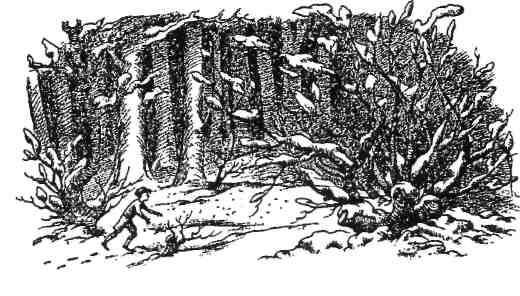 Prvé, čo si uvedomil, len čo sa ocitol pred domom a ucítil na sebe snehové vločky, bolo, že si dnu zabudol kabát. Pravdaže, nemal šancu vrátiť sa poň bez toho, aby si to ostatní všimli. Ako druhé si uvedomil to, že je už takmer tma, lebo k obedu sa usádzali takmer o tretej a zimné dni sú krátke. S tým nepočítal, no rozhodol sa, že sa len tak nevzdá. Vyhrnul si golier a vykročil po priehradnom múre (našťastie sa tam už tak nešmýkalo, lebo naň napadal sneh) na druhý breh rieky.Keď tam došiel, musel priznať, že situácia sa rýchlo zhoršuje. Každou minútou bolo vonku menej svetla, a keďže všade okolo neho vírili snehové vločky, takmer vôbec nevidel na cestu. No ona tam vlastne ani nijaká cesta nebola. Neprestajne zapadal do hlbokých závejov, strácal rovnováhu na zamrznutých kalužiach, potkýnal sa o spadnuté stromy, šmýkal sa po strmom brehu a oškieral sa o drsné skaly, až bol celý dobitý a premrznutý. Obklopovalo ho hrozné ticho a samota. Zrejme by to bol aj vzdal, vrátil sa do domu, ku všetkému sa priznal a so všetkými sa udobril, keby si nevdojak nebol povedal: „Keď budem kráľom Narnie, ako prvé tu dám urobiť poriadne cesty.“ To ho okamžite priviedlo na myšlienky na to, ako sa bude mať, keď sa stane kráľom, a mizerná nálada ho pomaly opustila. Predstavoval si, aký bude mať palác, koľko v ňom bude áut, ako bude chodiť do svojho súkromného kina, kadiaľ povedú hlavné železničné trate a aké zákony vydá proti bobrom a priehradám. Keď sa dostal k tomu, ako zariadi, aby Peter navždy ostal v postavení, aké si zaslúži, počasie sa začalo meniť. Najprv prestalo snežiť, potom sa zdvihol vietor, začalo mrznúť, až sa napokon roztiahli aj mraky a na nebi sa objavil mesiac. Bol v splne a jeho svetlo sa odrážalo na snehu, takže tam bolo vidieť takmer ako za bieleho dňa. Iba nočné tiene pôsobili trocha desivým dojmom.Edmund by nikdy nebol našiel cestu, keby mesiac nevyšiel práve vo chvíli, keď dorazil k druhej rieke - veď viete, k tej, ktorú videl, keď prichádzali k domčeku bobrov. Bola oveľa menšia a vtekala do tej, na ktorej stála bobria priehrada. Údolie, ktorým pretekala, bolo oveľa strmšie ako to, z ktorého prichádzal. Bolo tam plno skál a krovísk, takže potme by tadiaľ nemal šancu prejsť. Dokonca aj za mesačného svitu to nebolo vôbec jednoduché. Po chvíli bol celý premočený. Keď totiž prechádzal medzi krovím, v kuse sa naňho sypali záľahy snehu. Zakaždým, keď ho ucítil za golierom, si spomenul na Petra - akoby to celé nebola jeho vlastná vina, ale bratova.Napokon predsa dorazil na miesto, kde bolo údolie širšie a terén schodnejší. No a tam, na druhej strane rieky celkom blízko od neho, stálo medzi dvoma kopcami čosi, čo bolo určite domovom Bielej čarodejnice. Mesiac svietil ešte jasnejšie než predtým a dom v jeho svetle vyzeral celkom ako nejaký palác. Zdalo sa, že sa skladá zo samých vežičiek s dlhými špicatými strechami, pripomínajúcich ihly. V mesačnom svite priam žiarili a vrhali do snehu čudesné tiene. Edmunda začal premáhať strach.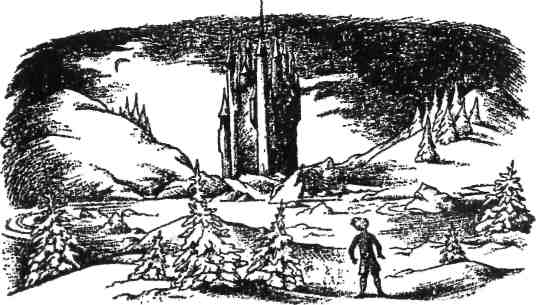 Teraz už však bolo neskoro na to, aby sa mohol len tak vrátiť. Prešiel na druhý breh rieky a vykročil k domu medzi kopcami. Okolo neho sa nič ani nepohlo, ba nepočul ani nijaký zvuk. Nebolo dokonca počuť ani jeho vlastné kroky na čerstvo napadanom snehu. Kráčal ďalej a ďalej, míňal jeden roh domu za druhým, chodil okolo hrozivých veží a hľadal dvere či bránu, ktorou by sa dostal dnu. Musel prejsť až na opačnú stranu, aby ju napokon našiel. Bola obrovská, klenutá, so železnými vrátanú prirazenými až k stene.Opatrne sa vkradol do klenutého priechodu a nazrel do dvora. Od toho, čo v ňom uvidel, mu až zamrelo srdce. Tesne za vchodom stál v mesačnom svite lev, pripravený vrhnúť sa vpred. Edmund ostal v tieni klenby, triasol sa ako osika a nebol schopný urobiť jediný krok. Stál tam tak dlho, že zuby, keby mu teraz nedrkotali od strachu, by to začali robiť od zimy. Neviem, ako dlho to v skutočnosti trvalo, no jemu to pripadalo ako celá večnosť.Nakoniec sa začal tak trocha čudovať, prečo sa ten lev vôbec nehýbe. Od chvíle, keď ho zbadal, sa totiž nepohol ani o milimeter. Odvážil sa pristúpiť k nemu trocha bližšie, no z tieňa radšej nevyšiel. Keď sa presunul, uvedomil si, že ten lev sa vlastne vôbec nepozerá naňho. (Ale čo ak otočí hlavu? napadlo mu hneď.) To ozrutné zviera hľadelo na niečo celkom iné - na malého trpaslíka, stojaceho asi meter pred ním a obráteného mu chrbtom. Aha! pomyslel si Edmund. Keď po ňom skočí, vy užijem príležitosť a utečiem. Lev sa však stále nehýbal, rovnako ako trpaslík pred ním. Až v tejto chvíli si Edmund spomenul, čo ostatní hovorili o Bielej čarodejnici a o tom, ako mení živé tvory na kameň. Možno je ten lev iba kamenný. Len čo si to uvedomil, všimol si, že na jeho chrbte a hlave leží snehová pokrývka. No jasné, naozaj je to iba socha! Nijaké živé zviera by sa nenechalo takto zasnežiť. Pomaly k nemu vykročil. Srdce mu búšilo, akoby mu chcelo vyskočiť z hrude. Ešte aj teraz sa takmer neodvážil dotknúť sa ho. Musel dlho zbierať odvahu, kým k nemu natiahol ruku. Bol to studený kameň. Vystrašila ho obyčajná socha!Vtedy ho premohla taká nesmierna úľava, že aj napriek mrazu mal pocit, že od hlavy po päty ho zalieva príjemné teplo, a hneď nato mu napadlo čosi, čo mu pripadalo ako úžasný nápad. Asi to bude ten veľký lev Aslan, o ktorom všetci básnili, pomyslel si. Kráľovná ho už chytila a premenila na kameň. Takže takto sa skončili tie ich fajnové nápady! Hahaha! Kto by sa už Aslana bál?Ako tam stál a vysmieval sa kamennému levovi, prišlo mu na um ešte čosi hlúpejšie a detinskejšie. Vybral z vrecka zvyšok malej ceruzky a dokreslil levovi najprv fúzy a potom aj okuliare. „Hahaha!“ povedal nahlas. „Hlúpy starý Aslan! Ako sa ti páči byť kusom kameňa? Myslel si si, aký si úžasný, však?“ Ale to zviera aj s dočmáranými fúzmi a okuliarmi vyzeralo v mesačnom svite tak hrozivo, smutne a honosne, že Edmunda vlastne vôbec nepobavilo, keď sa mu posmieval. Preto sa zvrtol a vykročil cez nádvorie.Nebol ani v polovici cesty, keď si uvedomil, že takýchto sôch tam stojí viac. Vyzerali ako rozostavené figúrky v rozohranej šachovej partii. Stáli tam kamenní satyrovia, vlky, medvede, líšky aj divé mačky. Všimol si aj veľkého kentaura, okrídleného koňa a dlhé, štíhle stvorenie, v ktorom spoznal draka. Vyzerali čudesne, keď tam tak stáli bez pohnutia, celkom ako živí, a kráčať okolo nich bolo dosť desivé. V samom strede nádvoria sa týčila ozrutná postava podobná človeku, no vysoká ako strom, s urputným výrazom v tvári, strapatou bradou a veľkou palicou v ruke. Hoci Edmund chápal, že ten obor je iba z kameňa, prechádzal pod ním celý roztrasený.Na druhom konci prenikalo na nádvorie z akéhosi priechodu slabé svetlo. Vykročil priamo ku kamenným schodom vedúcim k nemu. Na prahu ležal obrovský vlk.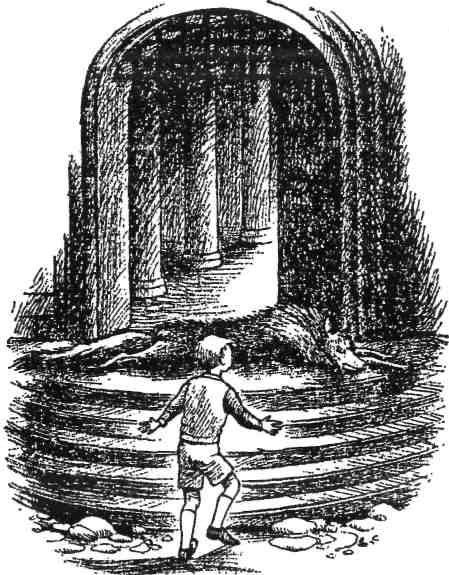 „To je v poriadku, to je v poriadku,“ uisťoval sa Edmund polohlasne. „Ten vlk je len z kameňa. Nemôže mi ublížiť,“ vravel si, chystajúc sa ho prekročiť. Ozrutné zviera sa však náhle zdvihlo, celé sa naježilo, otvorilo papuľu a hlasno zavrčalo.„Kto si? Čo si zač? Ani sa nepohni, cudzinec, a povedz mi, kto si!“„Ak smiem, pane,“ odvetil Edmund nesmelo. Triasol sa pritom tak, že mal problém čokoľvek poriadne vysloviť. „Volám sa Edmund a som syn Adama, ktorého jej výsosť nedávno stretla v lese. Dnes jej nesiem správu, že v Narnii sú už aj moji súrodenci. Nachádzajú sa celkom blízko, v dome pána bobra. Ona... chcela ich vidieť.“„Oznámim to jej výsosti,“ zavrčal vlk. „Zatiaľ ostaň na prahu a ani sa nepohni, ak si ceníš vlastný život.“ Nato zmizol v dome.Edmund tam nehybne čakal. Prsty mu omŕzali a srdce mu išlo vyskočiť z hrude, až sa napokon vlk - bol to Maugrim, veliteľ kráľovninej tajnej polície - vrátil a povedal mu: „Poď ďalej. Len poď, šťastný obľúbenec našej panovníčky... Alebo možno aj nie až taký šťastný.“Edmund ho poslúchol, dávajúc si dobrý pozor, aby mu nestupil ani na jednu obrovskú labu.Ocitol sa v dlhej, pochmúrnej hale s mnohými piliermi. Podobne ako na dvore, aj tu stálo množstvo sôch. Tesne za dverami zazrel sochu fauna s nekonečne smutným výrazom v tvári. Napadlo mu, či to náhodou nebude ten Lucin kamarát. Jediným zdrojom svetla tam bola lampa a pri nej sedela Biela čarodejnica.„Prišiel som, vaša výsosť,“ zavolal Edmund a nadšene sa k nej rozbehol.„Ako sa opovažuješ prísť sám?“ okríkla ho hrozivým hlasom. „Nevravela som ti, že máš priviesť aj súrodencov?“„Prosím, vaša výsosť,“ bránil sa, „urobil som všetko, čo sa dalo. Priviedol som ich celkom blízko k vášmu palácu. Sú v malom dome uprostred priehrady - v tom, kde bývajú bobry.“Na čarodejnicinej tvári sa pomaly objavil krutý úsmev.„Nijaké iné správy pre mňa nemáš?“ spýtala sa.„Mám, vaša výsosť,“ odvetil a porozprával jej všetko, čo počul v dome bobrov.„Čože? Aslan?“ skríkla kráľovná. „Aslan?! Je to pravda? Ak zistím, že si mi klamal...“„To nie, prosím, ja iba opakujem, čo som počul,“ jachtal Edmund.Kráľovná mu však už nevenovala pozornosť. Hlasným zatlieskaním privolala trpaslíka, ktorý bol s ňou aj pri ich prvom stretnutí v lese.„Príprav naše sane,“ prikázala mu, „a použi na ne postroj bez zvončekov.“Úlohy pre Teba!	Čo k tomu dodať?Ako dokáže Satan človeka klamať, sme si hovorili už minule. Dokonca ani to, že Čarodejnica mala Edmunda vo svojej moci ešte aj vtedy, keď bol od nej ďaleko (To ten začarovaný turecký med! Kto si začne začínať s Diablom, musí s podobnými nepríjemnosťami rátať!), dokonca ani to nie je pre nás žiadnym veľkým prekvapením. Tak to naozaj Satan robí…Že to, čo nám sľubuje a na čo nás láka, nie je vždy ani zďaleka to, po čom túžime a čo si myslíme, že od neho dostaneme, to tiež nie je žiadna novinka. Biblia o ňom hovorí, že je luhár a klamár a vraví pravdu.Teraz nejde len o Edmunda! Skús si položiť zopár otázok z nášho sveta:- ak uvidíš opitého človeka, špinavého, zanedbaného, spiaceho kdesi v priekope – myslíš, že je to presne to, po čom túžil? Alebo ho Satan perfektne oklamal a podviedol!Splnil mu jeho túžby     Oklamal ho - Alebo keď uvidíš človeka, ktorý kvôli drogám prišiel o svoje peniaze, veci, ktoré mal, o rodinu, o priateľov, o zdravie, žije na ulici a už nevládze myslieť na nič, len na to, ako a kde získať ďalšiu dávku drogy (a pritom vie, že ho tá droga nakoniec zabije) – čo myslíš, našiel to, po čom túžil, alebo aj jeho Satan oklamal a podviedol?Splnil mu jeho túžby     Oklamal ho - Alebo Ty sám: Ak niekomu urobíš niečo zlé, niekomu ublížiš, niečo pokazíš, alebo nahneváš rodičov… alebo ak kvôli lenivosti dostaneš zlé známky… ako sa cítiš? Skvelo a šťastne? Alebo nie?Skvelo a šťastne     skôr zle a nepríjemne No vidíš… Takto to s Diablom chodí. Zapamätaj si to a nenechaj, aby si sa ocitol medzi tými, ktorých oklamal a zotročil. Neboj sa, s Ježišom sa mu môžeš vzoprieť a zvíťaziť!A práve toto je jedna NESMIERNE DÔLEŽITÁ INFORMÁCIA. Určite si si ju všimol. Biela čarodejnica má z Aslana STRACH! V Biblii vidíme na mnohých miestach Satana, ako má rovnaký strach z Ježiša. Skús poprosiť rodičov, aby Ti niektoré také miesta prečítali!Marek 1,23 – 26							prečítané Marek 5,1 – 14							prečítané Takže neboj sa ho! Ak si s Ježišom, ON je ten, kto má mať strach! Len pozor, aby si bol naozaj s Ježišom a aby si Diablovi nenaletel! Diabol je vskutku veľmi, ale veľmi obratný klamár! Má za sebou tisícročia skúseností…Rozprávanie desiateKliatba začína slabnúť(Popros teraz pekne rodičov, aby ti prečítali nasledovný príbeh – najlepšie niekedy večer, keď všade vládne príjemná nálada po dobrej večeri a všetci máte čas a pohodu)Teraz sa musíme vrátiť k zvyšným trom deťom s bobrom a bobricou. Len čo bobor vyhlásil, že nesmú stratiť ani sekundu, všetci si začali rýchlo naťahovať kabáty - všetci okrem pani bobrice, ktorá odkiaľsi vytiahla niekoľko vriec a položila ich na stôl. „Nože mi podaj tú šunku,“ prikázala manželovi. „Tu je čaj, tam cukor, a budeme potrebovať aj nejaké zápalky. A vy, deti, vezmite aj dva či tri bochníky chleba.“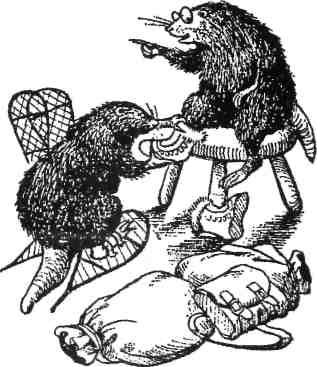 „Čo to robíte, pani bobrica?“ spýtala sa jej Susan.„Balím nám veci na cestu, drahá moja. Vari si nemyslíš, že sa vydáme na takúto púť bez niečoho pod zub?“„Ale na to nemáme čas!“ namietla Susan, zapínajúc si kabát. „Čarodejnica sem môže každú chvíľu doraziť!“„Moja reč,“ podporil ju bobor.„Ale, no tak,“ schladila ho manželka. „Len si to premysli, milý môj. Nemôže to sem stihnúť skôr ako o štvrť hodiny.“„Lenže my by sme mali získať čo najväčší náskok,“ ozval sa Peter. „Inak dorazí ku Kamennému stolu skôr ako my!“„Áno, na to nesmieme zabúdať,“ pridala sa k nemu Susan. „Len čo zistí, že tu nikoho niet, vyrazí čo najrýchlejšie práve tam.“„Veru tak,“ prikývla bobrica. „Môžeme však robiť, čo chceme, aj tak sa tam nedostaneme skôr ako ona. My totiž pôjdeme pešo a ona na saniach.“„Takže... nemáme nádej?“ spýtala sa Susan.„Radšej prestaň nariekať, milá moja,“ odvetila pani domu, „a vezmi zo zásuvky v komode pol tucta čistých vreckoviek. Nádej totiž stále máme. Nemôžeme sa tam dostať skôr ako ona, ale môžeme sa držať ciest, na ktorých by nás nečakala, a možno sa jej vyhneme.“„To je pravda,“ prikývol bobor. „Ale teraz už je naozaj najvyšší čas odísť odtiaľto.“„Aj ty by si mal prestať zmätkovať,“ pokarhala ho manželka. „Tak, hneď je to lepšie. Máme päť bochníkov. Najmenší z nich bude pre najmenšieho z nás, a to si ty, moja drahá,“ dodala, pozerajúc sa na menšiu zo sestier.„Najmä už poďte,“ súrila ju Lucy.„Nuž, som takmer hotová,“ vyhlásila bobrica napokon a dovolila manželovi, aby jej pomohol obuť si snehovky. „Šijací stroj by bol asi priťažký na to, aby sme ho zobrali so sebou, však?“„To teda určite,“ odvetil bobor. „Je stokrát ťažší, než si môžeme dovoliť. A načo by ti vlastne bol? Vari si myslíš, že budeš mať na úteku čas niečo šiť?“„Neznesiem predstavu, že s ním niečo spraví tá čarodejnica,“ povedala bobrica. „Mohla by ho rozbiť alebo ukradnúť, hoci to posledné je zrejme  dosť  málo pravdepodobné.“„Poponáhľajte sa, prosím!“ súrili ju deti.Napokon predsa len vyšli von a pani domu zamkla dvere. „Trocha ju to zdrží,“ vysvetlila ostatným. Nato vykročili s vrecami cez plece do zasneženej krajiny.Sneženie už ustalo a na cestu im svietil jasný mesiac. Kráčali pekne jeden za druhým. Prvý šiel bobor, za ním Lucy, potom Peter, Susan a procesiu uzatvárala bobrica. Bobor ich zaviedol cez priehradu na pravý breh rieky a odtiaľ na veľmi málo schodnú cestičku medzi stromami pri koryte. „Radšej sa budeme držať tu dolu,“ vysvetľoval. „Ona bude musieť ísť vrchom, pretože sem nadol sa na saniach nedostane.“Keby ste sa na tú scénu pozerali z pohodlného kresla za oknom vykúrenej izby, pripadala by vám priam nádherná, a Lucy si ju spočiatku celkom vychutnávala. Ale ako kráčali a kráčali a kráčali, nadobúdala pocit, že jej vak váži každú chvíľu o poznanie viac, a začala sa báť, ako dlho to ešte vydrží. Napokon už vôbec nevnímala oslnivú krásu zamrznutej rieky s ľadovými vodopádmi, lemovanú zasneženými stromami, ani žiariaci biely mesiac s myriadou hviezd na oblohe, ale iba krátke nohy bobra, ktoré neúnavne ťapkali v snehu tesne pred ňou, akoby sa nikdy nemali zastaviť. Potom mesiac zmizol za mrakmi a znova začalo snežiť. Po nejakom čase bola už taká unavená, až mala pocit, že spí aj pri chôdzi, takže jej takmer uniklo, že bobor prudko odbočil napravo od rieky a vyrazil do strmého kopca zarasteného krovím. Potom sa však dokonale prebrala, pretože na poslednú chvíľu zbadala, ako ich vodca mizne v diere nad brehom, zakrytej krovinami tak dokonale, že ste si ju nemohli všimnúť, kým ste neboli tesne pri nej. Kým pochopila, čo sa deje, už videla z bobra iba chvost.Ihneď sa pričupila a vliezla tam za ním. Za sebou počula škrabot a fučanie a onedlho tam už boli všetci piati.„Kde to sme?“ ozval sa do tmy bledý, unavený Petrov hlas (dúfam, že chápete, čo myslím tým, že jeho hlas bol v tme bledý).„V pradávnej bobrej skrýši pre najhoršie prípady,“ odvetil mu bobor. „Je to naše veľké tajomstvo. Nevyzerá to tu bohvieako, no potrebujeme si na pár hodín odpočinúť.“„Keby ste ma tak nenaháňali, keď sme vyrážali, mohla som zobrať aspoň pár vankúšov,“ poznamenala bobrica.Podľa Lucy tá jaskyňa nebola ani zďaleka taká pekná ako obydlie pána Tumnusa. Bola to vlastne iba diera v zemi, no suchá a s oveľa teplejším vzduchom ako vonku. Nebola veľká, a keď si ľahli, vyzerali ako kopa nahádzaných kabátov, no aspoň sa po dlhej ceste navzájom zahriali, takže sa tam cítili celkom príjemne. Len keby tá zem nebola taká hrboľatá! Potom dala bobrica kolovať malú ploskú fľašu s čímsi, po čom všetci kašlali a prskali. Pálilo ich to v hrdle, no po chvíli ich to nádherne zahrialo, a hneď nato všetci tvrdo zaspali.Lucy sa zdalo, že už o minútu neskôr (v skutočnosti však ubehlo niekoľko dlhých hodín) sa zobudila s pocitom zimy, celá stuhnutá a túžiaca po horúcom kúpeli. Potom ju na tvári pošteklili bobrie fúzy a všimla si, že do jaskyne zvonka prúdi denné svetlo. Ihneď sa prudko posadila, dokonale prebratá z akéhokoľvek spánku. Ostatní urobili to isté, lebo si s hrôzou uvedomili, že počujú zvuk, ktorého sa desili (a každú chvíľu sa im zdalo, že ich prenasleduje) na včerajšom nočnom pochode - zvuk cengajúcich spiežovcov.Len čo ho začul aj bobor, vyletel z jaskyne ako strela. Možno si myslíte, rovnako ako na chvíľu aj Lucy, že to bolo od neho hlúpe, no v skutočnosti sa zachoval veľmi rozumne. Vedel, že sa dokáže pohybovať na brehu medzi kríkmi bez toho, aby ho niekto zazrel, a potreboval zistiť, kam smerujú sane s Bielou čarodejnicou. Ostatní v jaskyni napäto čakali, ako to dopadne. Tŕpli tam takmer päť minút, a potom začuli niečo, čo ich vyľakalo ešte viac. Zvonka sa k nim doniesli hlasy. Ojoj, pomyslela si Lucy. Určite ho zbadali. Chytila ho zlá čarodejnica! Všetkých preto zaskočilo, keď o chvíľu neskôr začuli, ako na nich bobor volá spred vchodu: „Všetko v poriadku! Poď von, moja drahá, a ber so sebou aj syna Adama a dcéry Evy. Všetko dobré! To nie ona!“ Z gramatickej stránky to nebolo celkom správne, ale bobry takto jednoducho hovoria, keď sú rozrušené. Presnejšie, takto hovoria v Narnii - v našom svete zvyčajne nehovoria vôbec.A tak bobrica vyšla aj s deťmi z jaskyne. Všetci žmurkali v jasnom slnečnom svetle, celí špinaví od hliny, neupravení a strapatí, a v očiach mali ešte stále spánok.„Poďte!“ súril ich bobor, ktorý priam tancoval od nadšenia. „Poďte sa na to pozrieť! Toto bude pre čarodejnicu veľká rana! Zdá sa, že jej moc začína slabnúť.“„Ako to myslíte, pán bobor?“ spýtal sa ho Peter zadychčané, keď sa pustili po strmom svahu za ním.„Nevravel som vám, že Narniu zakliala tak, aby tu bola vždy zima, ale nikdy neprišli Vianoce? Nevravel som vám to? Poďte sa pozrieť a uvidíte!“Len čo sa tam dostali, videli, že sa skutočne nemýli.Stáli tam sane so spiežovcami ťahané sobmi, tie však boli oveľa väčšie ako zvieratá, ktoré ťahali kráľovnú, a neboli biele, ale hnedé. Na kozlíku sedel muž, ktorého všetci hneď na prvý pohľad spoznali. Bol veľmi silný, na sebe mal plášť červený ako malinová šťava s kožušinovou kapucňou a dlhú bielu bradu siahajúcu až na hruď. Všetci ho okamžite spoznali, pretože - aj keď naozaj ho možno stretnúť iba na miestach, ako je Narnia - ho vídali na obrázkoch a počuli o ňom rozprávať aj v našom svete, na našej strane čarovných dverí. Keď ste ho však v Narnii videli naživo, bolo to celkom iné. Vianočný muž na niektorých obrázkoch v našich knižkách vyzerá iba veselo a zábavne, no keď sa naňho deti pozerali priamo, vôbec im nepripadal iba takýto. Bol taký obrovský, taký prívetivý a taký skutočný, že pri ňom celkom stratili reč. Veľmi ich to tešilo, no zároveň sa nedokázali ani hnúť.„Tak som napokon prišiel,“ povedal im. „Dlho mi v tom bránila, ale nakoniec som sa sem predsa dostal. Aslan sa blíži. Čarodejnicina moc slabne.“Lucy cítila, ako jej po chrbte behajú nádherné zimomriavky, aké zažijete iba v najslávnostnejších chvíľach, keď sa pred vami deje niečo také úžasné, že sa neodvážite ani pohnúť.„A teraz vaše darčeky,“ pokračoval Vianočný muž. „Vám, pani bobrica, nesiem nový, lepší šijací stroj. Keď pôjdem okolo vášho domu, nechám vám ho rovno tam.“„Ale, pane,“ pípla nesmelo bobrica, „ja som tam zamkla.“„Zámky a závory pre mňa nepredstavujú nijakú prekážku,“ vyhlásil Vianočný muž. „A čo sa týka vás, pán bobor, keď sa vrátite domov, zistíte, že vaša priehrada je dokončená, všetky presakujúce miesta sú upchaté a má novučké stavidlá.“Bobor bol taký nadšený, že iba naširoko otvoril ústa a dlho zo seba nedokázal vôbec nič dostať.„Peter, syn Adama,“ obrátil sa Vianočný muž k prvému z detí.„Áno, pane?“ spýtal sa Peter.„Tu sú tvoje darčeky,“ znela hromová odpoveď. „Nezabudni však, že to nie sú hračky, ale nástroje. Čas, keď ich budeš musieť použiť, nemusí byť vôbec ďaleko. Zaobchádzaj s nimi rozumne.“ S týmito slovami podal chlapcovi štít a meč. Štít mal na striebornom podklade nakresleného leva, červeného ako čerstvá malina tesne po tom, čo ju odtrhnete. Rukoväť meča bola zo zlata a mal aj pošvu, opasok a všetko, čo k poriadnemu meču patrí. Bol presne taký veľký a ťažký, aby sa ním Petrovi dobre bojovalo. Peter prijímal oba dary ticho a s vážnym výrazom v tvári, lebo cítil, že ide o niečo seriózne.„Susan, dcéra Evy,“ pokračoval Vianočný muž. „Toto je pre teba.“ Podal jej luk, tulec plný šípov a malý slonovinový roh. „Luk použi iba vo chvíli, keď budeš naozaj musieť,“ varoval ju, „pretože ty by si sa nikdy nemala zapájať do bojov. Iba málokedy minie svoj cieľ. No a keď zaduješ do tohto rohu, myslím, že ti vždy príde niekto na pomoc.“Posledná prišla na rad najmladšia z nich. „Lucy, dcéra Evy,“ oslovil ju, a keď podišla bližšie, podal jej neveľkú karafu z niečoho, čo vyzeralo ako sklo (ľudia neskôr tvrdili, že je to čistý diamant), a malú dýku. „V tejto fľaši je extrakt zo šťavy jedného z ohňových kvetov, ktoré rastú vysoko v horách. Ak budeš ty alebo niekto z tvojich druhov zranený, stačí pár kvapiek a všetky rany sa zahoja. Dýku máš na to, aby si sa mohla brániť v prípade krajnej núdze. Ani ty sa totiž nemáš zapájať do bojov.“„A to už prečo, pane?“ odvážila sa spýtať Lucy. „Myslím... neviem, ale myslím, že som dosť odvážna.“„O to tu nejde,“ vyhlásil. „Ide o to, že keď sa do bitky zapoja ženy, je to vždy škaredé. A teraz,“ odrazu neznel ani nevyzeral ani zďaleka taký vážny ako predtým, „teraz tu mám niečo pre vás všetkých!“ Odkiaľsi (predpokladám, že z veľkého vreca za sebou, no nikto dobre nevidel, odkiaľ to vybral v skutočnosti) vytiahol veľký podnos s piatimi tanierikmi, šálkami, miskou plnou cukru, krčiažtekom smotany a veľkým čajníkom, z ktorého sa len tak parilo. Nato zvolal: „Šťastné a veselé Vianoce! Nech žije kráľ!“ Potom plesol bičom, soby sa pustili do behu, a kým si niekto z prítomných uvedomil, čo sa deje, sane im zmizli z dohľadu.Peter vytiahol meč z pošvy, aby ho ukázal bobrovi, no bobrica na všetkých zavolala: „No tak, no tak! Predsa tu nebudete len tak postávať, až nám vychladne čaj! To sú celí muži! Poďte mi pomôcť s podnosom a môžeme sa naraňajkovať. Ešte šťastie, že som nezabudla doniesť nôž na chlieb.“A tak sa všetci vrátili po strmom svahu do jaskyne, bobor nakrájal chlieb, jeho manželka ponalievala čaj a všetci sa dobre najedli a napili. Len čo však mali raňajky za sebou, bobor rázne vyhlásil: „A teraz je načase ísť ďalej.“Úlohy pre Teba!	Táto časť nášho príbehu nás zase učí niečomu veľmi dôležitému:ÚTEK divokou krajinou, v ktorom ide o život – je to hra? Alebo niečo vážne? Čo myslíš? Keď Bobrovci a deti utekali lesom, brali to ako zábavu, alebo mali strach, pretože vedeli, že to už nie je hra?Brali to ako zábavnú hru     Mali aj strach, pretože to už bolo vážne A čo dary, ktoré dostali? Pamätáš si ešte, ktoré to boli?PETER:	__________________________________________________________SUZAN:	__________________________________________________________LUCY:	__________________________________________________________Boli to hračky, veci na zábavu? Alebo vážne veci?Hračky     Vážne veci Čo im k nim povedal Vianočný muž? Skús to nájsť, hovoril to Petrovi:„„Peter, syn Adama,“ obrátil sa Vianočný muž k prvému z detí. „Áno, pane?“ spýtal sa Peter. „Tu sú tvoje darčeky,“ znela hromová odpoveď. „Nezabudni však, že…:_____________________________________________________________________________________________________________________________________“Veru tak.Vydať sa na cestu Veľkého dobrodružstva – to znamená začať byť dospelým človekom.Ja viem, že sa tak možno teraz necítiš. Možno teraz pozeráš na seba a hovoríš si: Ja a veľký? Nemožné…A predsa! Nasledovať Ježiša, vydať sa za ním – to už vyžaduje nie dieťa, ale mladého človeka. Mladého panoša, budúceho rytiera, ktorý už pomaly odkladá svoje hračky a vyberá sa na skutočnú výpravu za Ježišom, na skutočné dobrodružstvo s Bohom! Ak si dnes tu (a riešiš tento dnešný pracovný zošit), tak potom je to len preto, že sa v Tebe už začala táto dospelosť objavovať a drať na povrch! Prestávaš byť malým dieťaťom a začínaš sa stávať – pomaly, ale isto, najprv v srdci a časom aj telom, postavou a svalmi – skutočným MUŽOM!ALE AK BY SI NÁHODOU stále v sebe nič podobné ešte necítil, ak by si stále cítil, že si ešte len malým dieťaťom a okrem hračiek Ťa ešte skutočné a vážne veci nezaujímajú – tak potom, prosím, popros rodičov, aby Ti ešte dopriali čas. Lebo to by znamenalo, že na Prvé sväté prijímanie je u Teba predsa len ešte priskoro. Nie je to nijaká tragédia, nemusíš sa za to nijako hanbiť. Jednoducho rok – dva počkáš, trochu podrastieš, zostarneš – a Tvoj čas príde! Prvé sväté prijímanie, to je vážna vec a nesmie sa unáhliť!Tak čo, ako si sa rozhodol (po porade s rodičmi, samozrejme)?Cítim sa na to, idem do toho     Nie, necítim sa na to, som ešte príliš malý, počkám A to je na teraz všetko. Hneď, ako budeš mať celý pracovný zošit vypracovaný, vezmi ho a odovzdaj ho niektorému z kňazov našej farnosti.No a ak si usúdil, že si už dosť veľký pokračovať na našej ceste, tak zakrátko bude na Teba čakať štvrtý pracovný zošit – a v ňom už ide fakt do tuhého!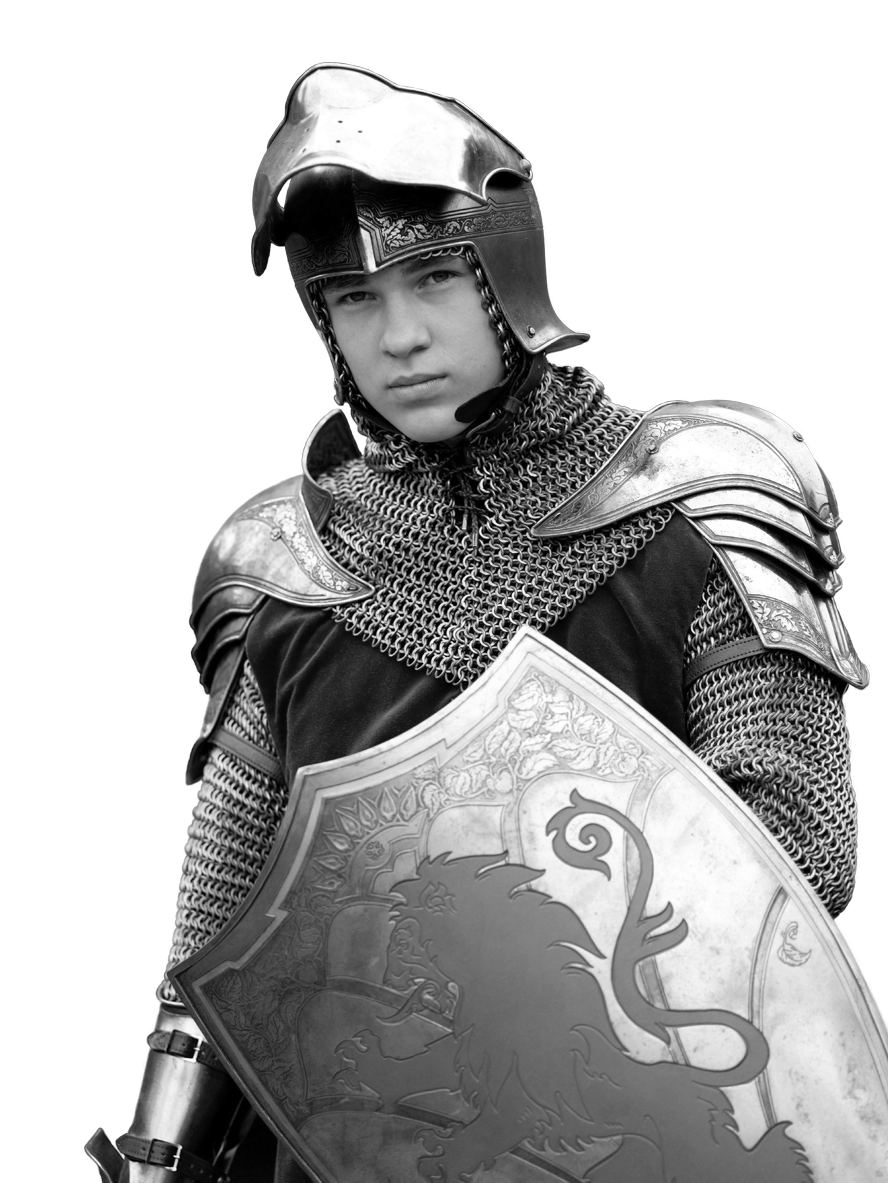 Meno a priezvisko:	Farnosť:			PezinokDátum zadania:		1. mája 2021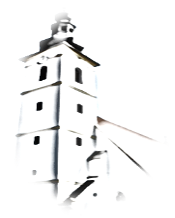 ZAPAMÄTAJ SI!V našom svete sa ASLAN volá JEŽIŠ KRISTUS. A buď si istý, že je omnoho úžasnejší, krajší, väčší, hrozivejší a súčasne priateľskejší, než si v tejto chvíli dokážeš predstaviť. Ježiš je vždy omnoho skvelejší, než tie naše najsmelšie predstavy o ňom!V našom svete sa ASLAN volá JEŽIŠ KRISTUS. A buď si istý, že je omnoho úžasnejší, krajší, väčší, hrozivejší a súčasne priateľskejší, než si v tejto chvíli dokážeš predstaviť. Ježiš je vždy omnoho skvelejší, než tie naše najsmelšie predstavy o ňom!ZAPAMÄTAJ SI!Ježiš Kristus je veľký solobodzovateľ. Vďaka nemu sa môžeme nechať oslobodiť od zlých vlastností, ktoré nás zotročujú a náš život sa hneď stane omnoho krajší. Nie nadarmo Ježiš hovorí, že prišiel preto, aby nám dal možnosť skutočne si užiť svoj život – a to takým spôsobom, o ktorom by sa nám bez Ježiša ani nesnívalo!Ježiš Kristus je veľký solobodzovateľ. Vďaka nemu sa môžeme nechať oslobodiť od zlých vlastností, ktoré nás zotročujú a náš život sa hneď stane omnoho krajší. Nie nadarmo Ježiš hovorí, že prišiel preto, aby nám dal možnosť skutočne si užiť svoj život – a to takým spôsobom, o ktorom by sa nám bez Ježiša ani nesnívalo!